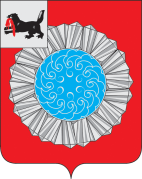 АДМИНИСТРАЦИЯ  МУНИЦИПАЛЬНОГО ОБРАЗОВАНИЯ  СЛЮДЯНСКИЙ РАЙОНП О С Т А Н О В Л Е Н И Ег. Слюдянкаот  11.10.2019 г.  №  716         В целях обеспечения  прав граждан муниципального образования Слюдянский район на непосредственное участие в осуществлении местного самоуправления и реализации  Федеральных законов от 6 октября 2003 года № 131-ФЗ «Об общих принципах организации местного самоуправления в Российской Федерации»,  от 23 ноября 1995 года № 174-ФЗ «Об экологической экспертизе», от 01 мая 1999 года № 94-ФЗ «Об охране озера Байкал» и на основании приказа государственного комитета Российской Федерации по охране окружающей среды от 16 мая 2000 года № 372 «Об утверждении положения об оценке воздействия намечаемой хозяйственной и иной деятельности на окружающую среду в Российской Федерации»,  руководствуясь статьями 17, 38, 47  Устава муниципального образования Слюдянский район, зарегистрированного постановлением Губернатора Иркутской области № 303-П от 30 июня 2005 года, ПОСТАНОВЛЯЮ:          1. Провести 18 ноября 2019 года в 11.00 часов местного времени в актовом зале администрации муниципального района по адресу: г. Слюдянка, ул. Ржанова, д. 2 общественные  обсуждения в форме слушаний на этапе проведения исследований по оценке воздействия на окружающую среду, подготовки проектной документации (далее – ПД) и предварительного варианта материалов по оценке воздействия на окружающую среду (далее – ОВОС), входящих в состав проектной документации объекта государственной экологической экспертизы (далее – объект) – намечаемого строительства «Гостевая усадьба в г. Слюдянка».2. Организационное обеспечение подготовки и проведения общественных слушаний возложить на:2.1. Бондарь Юлию Владимировну, заказчика проектной документации и материаловоценки воздействия на окружающую среду.2.2. ООО «ПИР», разработчика проектной документации и материалов оценки воздействия на окружающую среду.2.3. Управление стратегического и инфраструктурного  развития  администрации муниципального  образования Слюдянский район.3. Заказчику организовать процесс участия общественности в обсуждении результатов исследований по оценке воздействия на окружающую среду, подготовки проектной документации (далее – ПД) и предварительного варианта материалов по оценке воздействия на окружающую среду (далее – ОВОС), входящих в состав проектной документации объекта государственной экологической экспертизы (далее – объект) – намечаемого строительства «Гостевая усадьба в г. Слюдянка»:3.1. Информацию о проведении общественных слушаний в Слюдянском муниципальном районе разместить в СМИ федерального уровня, Иркутской области, муниципального образования Слюдянский район.3.2. Местом доступности обосновывающей документации, а именно предварительного варианта материалов ОВОС, входящих в состав ПД, разработанного на основании утвержденного Заказчиком технического задания (далее – ТЗ) на проведение ОВОС, ПД объекта «Гостевая усадьба в г. Слюдянка» с целью ознакомления, предоставления своих замечаний и предложений определить:- в отделе стратегического развития управления стратегического и инфраструктурного развития администрации муниципального образования Слюдянский район по адресу: Иркутская область, г. Слюдянка, ул. Ржанова, 2, кабинет 9, с 8:00 часов до 17:00 часов местного времени ежедневно, за исключением обеденного перерыва с 12:00 до 13:00 часов, выходных и праздничных дней. 4. Управлению стратегического и инфраструктурного развития   администрации муниципального  района разместить настоящее постановление на официальном сайте администрации муниципального района в информационно – телекоммуникационной сети «Интернет» www.sludyanka.ru .   5. Контроль за исполнением данного постановления возложить на вице - мэра, первого заместителя мэра муниципального образования Слюдянский район Азорина Ю.Н.Мэр муниципального образования Слюдянский район                                                                                         А.Г. ШульцО   проведении  общественных обсуждений в форме слушаний на этапе проведения исследований по оценке воздействия на окружающую среду, подготовки проектной документации (далее – ПД) и предварительного варианта материалов по оценке воздействия на окружающую среду (далее – ОВОС), входящих в состав проектной документации объекта государственной экологической экспертизы (далее – объект) – намечаемого строительства «Гостевая усадьба в г. Слюдянка»